 November 2023Letter from the RectorLetter from the RectorLetter from the RectorLetter from the RectorNovember is one of those months that stirs strange emotions.  The leaves are falling or have fallen. The nights are closing in and the weather is often cold and damp. As Keats would put it, it is the season of “mists and mellow fruitfulness”. Nature takes on a different hue and without the leaves on the trees we can see more.  It is the month in which we remember and give thanks for those have died in conflicts around the world and remember those who continue to be affected by the trauma of war; the bereaved and those left with life changing injuries both physical and emotional. With the ongoing conflicts in Ukraine and in Israel it can be hard not to feel overwhelmed with a sense of hopelessness and that things never change for the better. It is important to remember and lament the dreadful cost of war for in doing so we retell the stories of al sides caught up in conflict, as well as our own. We are called to ponder how we have been and continue to be changed by the acts of courage and resilience of so many individuals over the centuries. Lee Ann Womack, an American country music song writer wrote these lyrics:“I hope you never lose your sense of wonderYou get your fill to eat but always keep that hungerMay you never take one single breath for grantedGod forbid love ever leave you empty handedI hope you still feel small when you stand beside the oceanWhenever one door closes, I hope one more opensPromise me that you'll give faith a fighting chanceAnd when you get the choice to sit it out or dance……. I hope you dance”I am no dancer as those who watch me stumble down the chancel steps will testify, but I hope we can all join in the dance of faith and enjoy learning together just how much we are loved by God and commit ourselves to be peacemakers where we are, always seeking to build up and encourage rather than criticise and destroy.	Susan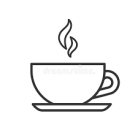 Tuesday 7th November 10am to 11.30am, St Cuthbert’s Church, choir vestryMeet old friends and make some new ones and take the opportunity to have a quiet moment in church.. No charge, but there will be a plate for voluntary donations.Come and pick up some supplies to help you manage, if you are struggling, no questions asked.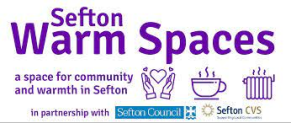 Warm Space, Millenium Centre, St Thomas’ ChurchStarts Wednesday 15th November 2023 12.30- 4pm with A simple warm lunch served from 1-2pm followed by time to simply be.(If you are able to, come on Wednesday 8th November 12.30-3pm for a trial run and give feedback)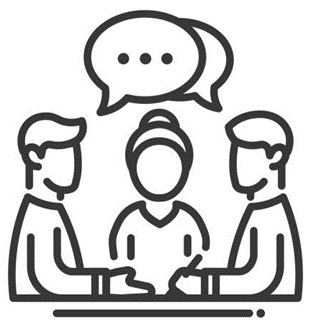 Christian ChatterTuesday 28th November 7.30-8.30pm Millenium Centre, St Thomas Lydiate.“Blessed are the meek, for they will inherit the earth.”Come along and explore the Christian faith. Bring yourself, your friends, and your questions.Parent and Toddler group to launch around 14th January 2024, Millennium Centre, St Thomas’Thursday mornings from 10 - 11.30 am (term time only) for babies, toddlers and children up to 4 years oldWe need donations: Baby toys,  construction toys, blocks, duplo, good quality books, jigsaws and games.  Small world toys such as toy cars, trains, animals, role play equipment such as a play kitchen, shop, prams and pushchairs.  Physical toys e.g. small slides, tunnels, 'sit-on' toys, climbing equipment. If you can help us, please could you drop off your contributions at Church on Saturdays 18th November and 16th December 9.30-11.30amNovember is one of those months that stirs strange emotions.  The leaves are falling or have fallen. The nights are closing in and the weather is often cold and damp. As Keats would put it, it is the season of “mists and mellow fruitfulness”. Nature takes on a different hue and without the leaves on the trees we can see more.  It is the month in which we remember and give thanks for those have died in conflicts around the world and remember those who continue to be affected by the trauma of war; the bereaved and those left with life changing injuries both physical and emotional. With the ongoing conflicts in Ukraine and in Israel it can be hard not to feel overwhelmed with a sense of hopelessness and that things never change for the better. It is important to remember and lament the dreadful cost of war for in doing so we retell the stories of al sides caught up in conflict, as well as our own. We are called to ponder how we have been and continue to be changed by the acts of courage and resilience of so many individuals over the centuries. Lee Ann Womack, an American country music song writer wrote these lyrics:“I hope you never lose your sense of wonderYou get your fill to eat but always keep that hungerMay you never take one single breath for grantedGod forbid love ever leave you empty handedI hope you still feel small when you stand beside the oceanWhenever one door closes, I hope one more opensPromise me that you'll give faith a fighting chanceAnd when you get the choice to sit it out or dance……. I hope you dance”I am no dancer as those who watch me stumble down the chancel steps will testify, but I hope we can all join in the dance of faith and enjoy learning together just how much we are loved by God and commit ourselves to be peacemakers where we are, always seeking to build up and encourage rather than criticise and destroy.	SusanTuesday 7th November 10am to 11.30am, St Cuthbert’s Church, choir vestryMeet old friends and make some new ones and take the opportunity to have a quiet moment in church.. No charge, but there will be a plate for voluntary donations.Come and pick up some supplies to help you manage, if you are struggling, no questions asked.Warm Space, Millenium Centre, St Thomas’ ChurchStarts Wednesday 15th November 2023 12.30- 4pm with A simple warm lunch served from 1-2pm followed by time to simply be.(If you are able to, come on Wednesday 8th November 12.30-3pm for a trial run and give feedback)Christian ChatterTuesday 28th November 7.30-8.30pm Millenium Centre, St Thomas Lydiate.“Blessed are the meek, for they will inherit the earth.”Come along and explore the Christian faith. Bring yourself, your friends, and your questions.Parent and Toddler group to launch around 14th January 2024, Millennium Centre, St Thomas’Thursday mornings from 10 - 11.30 am (term time only) for babies, toddlers and children up to 4 years oldWe need donations: Baby toys,  construction toys, blocks, duplo, good quality books, jigsaws and games.  Small world toys such as toy cars, trains, animals, role play equipment such as a play kitchen, shop, prams and pushchairs.  Physical toys e.g. small slides, tunnels, 'sit-on' toys, climbing equipment. If you can help us, please could you drop off your contributions at Church on Saturdays 18th November and 16th December 9.30-11.30amNovember is one of those months that stirs strange emotions.  The leaves are falling or have fallen. The nights are closing in and the weather is often cold and damp. As Keats would put it, it is the season of “mists and mellow fruitfulness”. Nature takes on a different hue and without the leaves on the trees we can see more.  It is the month in which we remember and give thanks for those have died in conflicts around the world and remember those who continue to be affected by the trauma of war; the bereaved and those left with life changing injuries both physical and emotional. With the ongoing conflicts in Ukraine and in Israel it can be hard not to feel overwhelmed with a sense of hopelessness and that things never change for the better. It is important to remember and lament the dreadful cost of war for in doing so we retell the stories of al sides caught up in conflict, as well as our own. We are called to ponder how we have been and continue to be changed by the acts of courage and resilience of so many individuals over the centuries. Lee Ann Womack, an American country music song writer wrote these lyrics:“I hope you never lose your sense of wonderYou get your fill to eat but always keep that hungerMay you never take one single breath for grantedGod forbid love ever leave you empty handedI hope you still feel small when you stand beside the oceanWhenever one door closes, I hope one more opensPromise me that you'll give faith a fighting chanceAnd when you get the choice to sit it out or dance……. I hope you dance”I am no dancer as those who watch me stumble down the chancel steps will testify, but I hope we can all join in the dance of faith and enjoy learning together just how much we are loved by God and commit ourselves to be peacemakers where we are, always seeking to build up and encourage rather than criticise and destroy.	SusanTuesday 7th November 10am to 11.30am, St Cuthbert’s Church, choir vestryMeet old friends and make some new ones and take the opportunity to have a quiet moment in church.. No charge, but there will be a plate for voluntary donations.Come and pick up some supplies to help you manage, if you are struggling, no questions asked.Warm Space, Millenium Centre, St Thomas’ ChurchStarts Wednesday 15th November 2023 12.30- 4pm with A simple warm lunch served from 1-2pm followed by time to simply be.(If you are able to, come on Wednesday 8th November 12.30-3pm for a trial run and give feedback)Christian ChatterTuesday 28th November 7.30-8.30pm Millenium Centre, St Thomas Lydiate.“Blessed are the meek, for they will inherit the earth.”Come along and explore the Christian faith. Bring yourself, your friends, and your questions.Parent and Toddler group to launch around 14th January 2024, Millennium Centre, St Thomas’Thursday mornings from 10 - 11.30 am (term time only) for babies, toddlers and children up to 4 years oldWe need donations: Baby toys,  construction toys, blocks, duplo, good quality books, jigsaws and games.  Small world toys such as toy cars, trains, animals, role play equipment such as a play kitchen, shop, prams and pushchairs.  Physical toys e.g. small slides, tunnels, 'sit-on' toys, climbing equipment. If you can help us, please could you drop off your contributions at Church on Saturdays 18th November and 16th December 9.30-11.30amNovember is one of those months that stirs strange emotions.  The leaves are falling or have fallen. The nights are closing in and the weather is often cold and damp. As Keats would put it, it is the season of “mists and mellow fruitfulness”. Nature takes on a different hue and without the leaves on the trees we can see more.  It is the month in which we remember and give thanks for those have died in conflicts around the world and remember those who continue to be affected by the trauma of war; the bereaved and those left with life changing injuries both physical and emotional. With the ongoing conflicts in Ukraine and in Israel it can be hard not to feel overwhelmed with a sense of hopelessness and that things never change for the better. It is important to remember and lament the dreadful cost of war for in doing so we retell the stories of al sides caught up in conflict, as well as our own. We are called to ponder how we have been and continue to be changed by the acts of courage and resilience of so many individuals over the centuries. Lee Ann Womack, an American country music song writer wrote these lyrics:“I hope you never lose your sense of wonderYou get your fill to eat but always keep that hungerMay you never take one single breath for grantedGod forbid love ever leave you empty handedI hope you still feel small when you stand beside the oceanWhenever one door closes, I hope one more opensPromise me that you'll give faith a fighting chanceAnd when you get the choice to sit it out or dance……. I hope you dance”I am no dancer as those who watch me stumble down the chancel steps will testify, but I hope we can all join in the dance of faith and enjoy learning together just how much we are loved by God and commit ourselves to be peacemakers where we are, always seeking to build up and encourage rather than criticise and destroy.	SusanTuesday 7th November 10am to 11.30am, St Cuthbert’s Church, choir vestryMeet old friends and make some new ones and take the opportunity to have a quiet moment in church.. No charge, but there will be a plate for voluntary donations.Come and pick up some supplies to help you manage, if you are struggling, no questions asked.Warm Space, Millenium Centre, St Thomas’ ChurchStarts Wednesday 15th November 2023 12.30- 4pm with A simple warm lunch served from 1-2pm followed by time to simply be.(If you are able to, come on Wednesday 8th November 12.30-3pm for a trial run and give feedback)Christian ChatterTuesday 28th November 7.30-8.30pm Millenium Centre, St Thomas Lydiate.“Blessed are the meek, for they will inherit the earth.”Come along and explore the Christian faith. Bring yourself, your friends, and your questions.Parent and Toddler group to launch around 14th January 2024, Millennium Centre, St Thomas’Thursday mornings from 10 - 11.30 am (term time only) for babies, toddlers and children up to 4 years oldWe need donations: Baby toys,  construction toys, blocks, duplo, good quality books, jigsaws and games.  Small world toys such as toy cars, trains, animals, role play equipment such as a play kitchen, shop, prams and pushchairs.  Physical toys e.g. small slides, tunnels, 'sit-on' toys, climbing equipment. If you can help us, please could you drop off your contributions at Church on Saturdays 18th November and 16th December 9.30-11.30amServices for NovemberServices for NovemberServices for NovemberServices for NovemberDateTimePlaceServiceSunday 5th November8.00amSt Thomas’ LydiateSaid BCP Holy CommunionSunday 5th November9.30amSt Cuthbert’s HalsallBCP Holy Communion  (Church without walls)Sunday 5th November11amSt Thomas’ LydiateCommon Worship Holy Communion4pm ST Thomas’ LydiateService of lightTuesday 7th November9.15amSt Thomas’ LydiateMorning PrayerWeds 8th November11am St Thomas’ LydiateSaid CW Holy CommunionThurs 9th November9.15am1.30pmSt Cuthbert’s HalsallSt Cuthbert’s HalsallMorning Prayer Said Holy Communion with prayers for healingSunday 12th NovRemembrance Sunday8.00amSt Thomas’ LydiateSt Cuthbert’s HalsallSaid BCP Holy CommunionSaid BCP Holy CommunionSunday 12th NovRemembrance Sunday10.30amSt Cuthbert’s HalsallRemembrance ServiceSunday 12th NovRemembrance Sunday10.30amSt Thomas’ LydiateRemembrance Church ParadeTuesday 14th November9.15amSt Thomas’ LydiateMorning PrayerWeds 15th November11.00amSt Thomas’ LydiateSaid CW Holy CommunionThurs 16th November9.15am1.30pmSt Cuthbert’s HalsallSt Cuthbert’s HalsallMorning PrayerSaid Holy Communion with prayers for healingSunday 19th NovemberSafeguarding Sunday8.00amSt Thomas LydiateSaid BCP Holy CommunionSunday 19th NovemberSafeguarding Sunday9.30amSt Cuthberts, HalsallBCP Holy Communion  (Messy Church)Sunday 19th NovemberSafeguarding Sunday11amSt Thomas’ LydiateCommon Worship Holy CommunionTuesday 21st November9.15amSt Thomas’ LydiateMorning PrayerWeds 22nd November11amSt Thomas’ LydiateSaid CW Holy CommunionThurs 23rd November9.15am1.30pmSt Cuthbert’s HalsallSt Cuthbert’s HalsallMorning PrayerSaid Holy Communion with prayers for healingSunday 26th NovemberChrist the King8.00amSt Thomas’ LydiateSaid BCP Holy CommunionSunday 26th NovemberChrist the King9.30amSt Cuthbert’s HalsallCommon Worship Holy CommunionSunday 26th NovemberChrist the King11.00amSt Thomas’ LydiateAll age service4pmSt Cuthbert’s HalsallConfirmation Service with Bishop of LiverpoolTuesday 28th November9.15amSt Thomas’ LydiateMorning PrayerWeds 29th November11amSt Thomas’ LydiateSaid CW holy CommunionThurs 30th November9.15amSt Cuthbert’s HalsallSt Cuthbert’s HalsallMorning PrayerSaid Holy Communion with prayers for healingSunday 3rd DecemberAdvent Sunday8am St Thomas’ LydiateSaid BCP Holy CommunionSunday 3rd DecemberAdvent Sunday9.30amSt Cuthbert’s HalsallBCP Holy communion (Church without walls) Christmas tree festival and Christmas raffle drawSunday 3rd DecemberAdvent Sunday11amSt Thomas’ LydiateCommon Worship Holy CommunionSunday 3rd DecemberAdvent Sunday4pmSt Thomas’ LydiateChristingleAll are welcome, whether you have been a life-long Anglican or are just a little curious.All are welcome, whether you have been a life-long Anglican or are just a little curious.All are welcome, whether you have been a life-long Anglican or are just a little curious.All are welcome, whether you have been a life-long Anglican or are just a little curious.Christmas tree festival, St Cuthbert’s from 3rd December 2024 – can you spare some time to help?Christmas tree festival, St Cuthbert’s from 3rd December 2024 – can you spare some time to help?Christmas tree festival, St Cuthbert’s from 3rd December 2024 – can you spare some time to help?Christmas tree festival, St Cuthbert’s from 3rd December 2024 – can you spare some time to help?In December we would like to open St Cuthbert’s Church, 11am to 3pm Saturdays and 2-3pm Sundays. So people can place a star on the prayer tree for a loved one.  Children can find the nativity figures hidden among the trees and spend a bit of time in this special place to slow down in the run up to Christmas.  See Elaine and Pam if you can help church sit.  Thank you.In December we would like to open St Cuthbert’s Church, 11am to 3pm Saturdays and 2-3pm Sundays. So people can place a star on the prayer tree for a loved one.  Children can find the nativity figures hidden among the trees and spend a bit of time in this special place to slow down in the run up to Christmas.  See Elaine and Pam if you can help church sit.  Thank you.In December we would like to open St Cuthbert’s Church, 11am to 3pm Saturdays and 2-3pm Sundays. So people can place a star on the prayer tree for a loved one.  Children can find the nativity figures hidden among the trees and spend a bit of time in this special place to slow down in the run up to Christmas.  See Elaine and Pam if you can help church sit.  Thank you.In December we would like to open St Cuthbert’s Church, 11am to 3pm Saturdays and 2-3pm Sundays. So people can place a star on the prayer tree for a loved one.  Children can find the nativity figures hidden among the trees and spend a bit of time in this special place to slow down in the run up to Christmas.  See Elaine and Pam if you can help church sit.  Thank you.PausePonderPonderPrayRemember all those affected by armed conflict and those who live with its impact.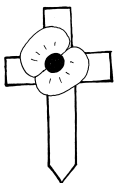 O God of the nations, as we look to that day when you will gather people from north and south, east and west, into the unity of your peaceable Kingdom, guide with your just and gentle wisdom all who take counsel for the nations of the world, that all your people may spend their days in security, freedom, and peace.  Amen